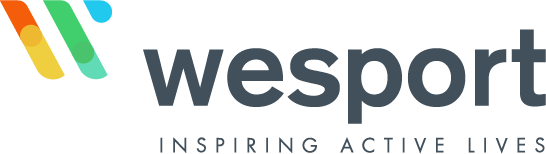 Application for employmentThe information you provide on this form will be used as the basis for short-listing and selection. You are advised to read all the background information carefully and ensure that you complete the form as fully as possible. The job description provides you with information about the job and all the skills, experience, personal qualities and qualifications needed to carry it out. Please complete the form using a black pen. Please return your form to Nikki.Stephens@wesport.org.uk.  Alternatively post to Nikki Stephens, Wesport Office, c/o University of the West of England, Bristol, Frenchay Campus, Coldharbour Lane, Bristol BS16 1QY by the closing date that appears on the job advertisement. If you do not hear from us by the interview date shown on the job advertisement please assume on this occasion you have been unsuccessful. Personal informationQualificationsEmployment experience	Additional informationPlease give reasons why you wish to apply for this post. Give details of any experience or training 
you have had which you consider to be relevant, together with any other information you wish to 
add in support of your application. When doing so please refer to the job description and personal specification. Are you related to or have a relationship with a Trustee or employee of the West of England Sport Trust (Wesport).   Yes  	No  If so, please give details:RefereesPlease provide the details of two referees.One of your referees should be your current or most recent line manager or employer. If you have had no or limited previous employment please provide referees from your school, college or training scheme or from any voluntary/temporary work. Do not include family members or friends. If you are shortlisted, references will be taken up automatically prior to interview unless otherwise stated.Signature:      				Date:	     Please PRINT name:      If you are sending this application form to Wesport by e-mail then in the absence of this signature you should note that the e-mailing of this application constitutes your personal certification that the details in this application are correct. Equal opportunities in employmentThe information on equality and diversity that you are asked to provide in your application (i.e. gender, ethnic origin, disability etc) is detached from your application upon receipt and will not be used as part of the selection process. This information will be treated in the strictest confidence and will only be used to help Wesport monitor the effectiveness of its Equality & Diversity work in this area.Please ensure you complete your date of birth as well as your age.Nationality and ethnicity In addition, please mark one box below to describe your ethnic group:Disability*Please read the definitions overleaf before completing this section.3. If you answered Yes to either question please tick below:Guidance on completing the questions on disabilityWesport recognises that there are two definitions of disability; the social model of disability and the definition of disability under the Disability Discrimination Act 1995 and DDA 2005.  Question 1 refers to the social model of disability definition, this definition describes a disabled person as someone who has an impairment and experiences externally imposed barriers which disables them, or who self identifies as a disabled person.  Impairments are long-term characteristics of an individual that affect their functioning and/or appearance. Many people who have an impairment or ill health would not consider themselves to be disabled. Impairment covers both physical and mental impairments and includes sensory impairments, learning disabilities and mental illness. Some disabilities may not be immediately obvious, such as diabetes or depression.Question 2 refers to the Disability Discrimination Act definition. A person has a disability under the Disability Discrimination Act 1995 and DDA 2005 if they have a physical or mental impairment, which has a substantial and long-term adverse effect on their ability to carry out normal day-to-day activities (for example, lifting and carrying or mobility).A long-term adverse effect means the effect has lasted, or is expected to last for 12 months. A long-term adverse effect include those which are likely to reoccur; e.g. if it is likely to reoccur at least once within the 12 month period following the last occurrence.Please answer questions 1 and 2 by ticking yes or no or if you prefer not to say you should tick the relevant box. If you answer yes to either or both of the first two questions then please also answer question 3.Post title:                                                 Post reference (if applicable):Where did you FIRST see the post advertised?      Title:      Title:      Title:      Title:      First name:   First name:   First name:   Surname:      Surname:      Surname:      Surname:      Middle names:      	Middle names:      	Middle names:      	Address:  Address:  Address:  Address:  Address:  Address:  Address:  Postcode:      Postcode:      Postcode:      E-mail:      E-mail:      E-mail:      E-mail:      Mobile no.:      Mobile no.:      Mobile no.:      Home telephone no.:      Home telephone no.:      Home telephone no.:      Home telephone no.:      Work telephone no.:      Work telephone no.:      Work telephone no.:      National insurance no.:      National insurance no.:      National insurance no.:      National insurance no.:      National insurance no.:      National insurance no.:      National insurance no.:      Please confirm your current status in terms of entitlement to work in the UK: Tick one British citizen   Overseas national with permission to work in the UK    If yes, Please outline reasons below:-Overseas national currently without permission to work in the UK   If employment is offered, you will be required to produce original documentary evidence confirming your entitlement to work in the UK.Please confirm your current status in terms of entitlement to work in the UK: Tick one British citizen   Overseas national with permission to work in the UK    If yes, Please outline reasons below:-Overseas national currently without permission to work in the UK   If employment is offered, you will be required to produce original documentary evidence confirming your entitlement to work in the UK.Please confirm your current status in terms of entitlement to work in the UK: Tick one British citizen   Overseas national with permission to work in the UK    If yes, Please outline reasons below:-Overseas national currently without permission to work in the UK   If employment is offered, you will be required to produce original documentary evidence confirming your entitlement to work in the UK.Please confirm your current status in terms of entitlement to work in the UK: Tick one British citizen   Overseas national with permission to work in the UK    If yes, Please outline reasons below:-Overseas national currently without permission to work in the UK   If employment is offered, you will be required to produce original documentary evidence confirming your entitlement to work in the UK.Please confirm your current status in terms of entitlement to work in the UK: Tick one British citizen   Overseas national with permission to work in the UK    If yes, Please outline reasons below:-Overseas national currently without permission to work in the UK   If employment is offered, you will be required to produce original documentary evidence confirming your entitlement to work in the UK.Please confirm your current status in terms of entitlement to work in the UK: Tick one British citizen   Overseas national with permission to work in the UK    If yes, Please outline reasons below:-Overseas national currently without permission to work in the UK   If employment is offered, you will be required to produce original documentary evidence confirming your entitlement to work in the UK.Please confirm your current status in terms of entitlement to work in the UK: Tick one British citizen   Overseas national with permission to work in the UK    If yes, Please outline reasons below:-Overseas national currently without permission to work in the UK   If employment is offered, you will be required to produce original documentary evidence confirming your entitlement to work in the UK.Please specify any language skills you possess, including level of competencePlease specify any language skills you possess, including level of competencePlease specify any language skills you possess, including level of competencePlease specify any language skills you possess, including level of competencePlease specify any language skills you possess, including level of competencePlease specify any language skills you possess, including level of competencePlease specify any language skills you possess, including level of competenceBasic ConversationalFluentSecondary/higher educationSecondary/higher educationSecondary/higher educationSecondary/higher educationName of school, college, 
universityFull or 
part-timeFrom - ToQualifications and gradesVocational training and/or professional memberships heldVocational training and/or professional memberships heldVocational training and/or professional memberships heldName of courseQualification/Level obtainedDate obtainedCurrent or most recent employmentCurrent or most recent employmentCurrent or most recent employmentCurrent or most recent employmentName and address of employer: Name and address of employer: Name and address of employer: Name and address of employer: Position held: Position held: Position held: Position held: Brief description of duties and responsibilities:Brief description of duties and responsibilities:Brief description of duties and responsibilities:Brief description of duties and responsibilities:Period of appointment: 
(dd/mm/yy) Full or 
part-time:Salary/
pay grade:Period of notice required:Reason for leaving: 
     Reason for leaving: 
     Reason for leaving: 
     Reason for leaving: 
     Previous employment, (most recent first)
Please specify exact employment dates (DD/MM/YY)Previous employment, (most recent first)
Please specify exact employment dates (DD/MM/YY)Previous employment, (most recent first)
Please specify exact employment dates (DD/MM/YY)Previous employment, (most recent first)
Please specify exact employment dates (DD/MM/YY)Previous employment, (most recent first)
Please specify exact employment dates (DD/MM/YY)Name and Address of
EmployerPost HeldFull or 
Part-TimeFrom
ToReason for
leaving  Current/most recent employer	  Please give the name of a referee from your current or most recent employer with line management
  responsibility for your role.    Current/most recent employer	  Please give the name of a referee from your current or most recent employer with line management
  responsibility for your role.    Current/most recent employer	  Please give the name of a referee from your current or most recent employer with line management
  responsibility for your role.    Current/most recent employer	  Please give the name of a referee from your current or most recent employer with line management
  responsibility for your role.    Name (including title):      Position:      Position:        Address:      e-mail address:      e-mail address:        Address:      Telephone no.:      Telephone no.:        Address:      I do not wish you to contact this referee at interview stage    Second referee  Second referee  Second referee  Second referee  Name (including title):      Position:      Position:        Address:      e-mail address:      e-mail address:        Address:      Telephone no.:      Telephone no.:        Address:      I do not wish you to contact this referee at interview stage  Gender: Female: Female: Female: Male:  Other:  Other:   Prefer not to say:AgeDate of birth:Gender: Female: Female: Female: Male:  Other:  Other:   Prefer not to say:Is your gender identity different to the gender you were assigned at birth:Is your gender identity different to the gender you were assigned at birth:Is your gender identity different to the gender you were assigned at birth:Is your gender identity different to the gender you were assigned at birth:Is your gender identity different to the gender you were assigned at birth:Is your gender identity different to the gender you were assigned at birth:Is your gender identity different to the gender you were assigned at birth:Is your gender identity different to the gender you were assigned at birth:Is your gender identity different to the gender you were assigned at birth:Is your gender identity different to the gender you were assigned at birth:  Yes:  Yes:  No:  Prefer not to say:  Prefer not to say:  Prefer not to say:What is your nationality?White – BritishWhite - IrishOther White backgroundBlack or Black British – 
AfricanBlack or Black British – 
CaribbeanOther Black backgroundOther Black backgroundAsian or Asian British – BangladeshiAsian or Asian British –
IndianAsian or Asian British – 
PakistaniAsian or Asian British – 
PakistaniOther Asian backgroundMixed – White and AsianMixed – White and Black 
AfricanMixed – White and Black 
AfricanMixed – White and Black CaribbeanOther Mixed backgroundOther ethnic backgroundOther ethnic backgroundChinesePrefer not to say1. Do you consider yourself to be disabled?    Yes    No  Prefer not to say2. Do you meet the Disability Discrimination Act 1995 
and DDA 2005 definition of disability?   Yes  No Prefer not to saySpecific learning 
disability (such as 
dyslexia or dyspraxia)General learning disability
(such as Down’s Syndrome)Cognitive impairment 
(such as autistic spectrum disorder or resulting from 
a head injury)Long standing illness 
or health condition 
(such as cancer, HIV,
 diabetes, chronic heart disease or epilepsy)Mental health condition 
(such as depression or schizophrenia)Physical impairment or 
mobility issues (Such as difficulty using arms or 
using a wheelchair or crutchesDeaf or serious hearing impairmentBlind or serious visual 
impairmentOther type of disabilityPrefer not to say